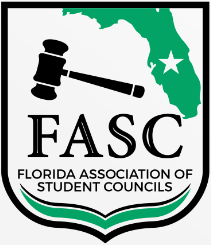 Florida Association of Student CouncilsMember of the Year ApplicationAll applications are due to FASC Executive Director 35 days prior to the current FASC State Convention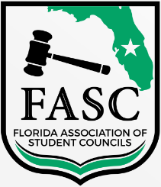              FASC Member of the Year ApplicationInstructions:  Please make sure all information is written legibly in ink or typedPlease ask for clarification if needed BEFORE the 35 day deadlinePlease make sure the letters of recommendation depict the nominee’s support and understanding of co-curricular activities within the schoolRequired Attachments:Recommendation letter from current student government officerRecommendation letter from current student government advisorRecommendation letter from current faculty member (not sga advisor)Recommendation letter from current school principalOne formal photo of the nomineeNominee Information:Name:		__________________________________________________School: 		__________________________________________________School Address:	__________________________________________________			__________________________________________________Grade Level:	__________________________________________________Number of Years in SGA (include middle school)	________________________I certify that the application is accurate and fully complete:SGA Advisor Name (print)		___________________________________SGA Advisor Signature			___________________________________Date						____________________________________Positions held within SGA:Please list all positions the nominee has held within SGA		Position						Year__________________________________________________________________________________________________________________________________________________________________________________________________________________________________________________________________________________________________________________________________________________________________________________________________________________________________________________________________________________________________________________________________________________________________________________________________________________________________SGA Activities:  Please list the five most important / impactful projects the nominee has initiated in SGA1._________________________________________________________________________________________________________________________2._________________________________________________________________________________________________________________________3._________________________________________________________________________________________________________________________4._________________________________________________________________________________________________________________________5._________________________________________________________________________________________________________________________School Activities:  Please list the five most important / impactful activities (clubs / sports) the nominee participates in other than SGA______________________________________________________________________________________________________________________________________________________________________________________________________________________________________________________________________________________________________________________________________________________________________________________________________________________________________________________________________________________________________________________________________________________________________________________________________________Community Activities:Please list the five most important / impactful activities the nominee participates within the local community. __________________________________________________________________________________________________________________________________________________________________________________________________________________________________________________________________________________________________________________________________________________________________________________________________________________________________________________________________________________________________________________________________________________________________________________________________________________________________Leadership Participation Activities:Please list the five most important / impactful leadership committees, positions, and / or participation the nominee participates within the educational realm. Include school wide, county, state, regional, and national activities.______________________________________________________________________________________________________________________________________________________________________________________________________________________________________________________________________________________________________________________________________________________________________________________________________________________________________________________________________________________________________________________________________________________________________________________________________________Awards / Recognitions:Please list the five most important / impactful awards and recognitions.__________________________________________________________________________________________________________________________________________________________________________________________________________________________________________________________________________________________________________________________________________________________________________________________________________________________________________________________________________________________________________________________________________________________________________________________________________________________________    FASC Member of the Year ApplicationPlease make sure all components of the application are fully completed and attached to create one packet for submission.All applications should be mailed to:	Dr. Melissa Sohn, FASC Executive Director	Lake Placid High School        	202 Green Dragon Drive	Lake Placid, FL  33852Or email to:	Dr. Melissa Sohn, FASC Executive Director	sohnm@highlands.k12.fl.usAll applications are due 35 days prior to the beginning of the current FASC State Conference.  For specific dates, go to www.fasa.net and click on Student Councils. Please ask for clarification if there are questions / concerns.